     РЕСПУБЛИКА БЕЛАРУСЬ                    ПАСПОРТ          воинского захоронения                                                            (захоронения жертв войн)                                                                                                           (учетный номер)Место и дата захоронения___Гродненская область, г. Свислочь_________________                                                                                                                                              (область, район, город, _западная окраина городского кладбища, 1944 год______________________________сельсовет, населенный пункт, число, месяц, год)2. Вид захоронения____братская могила _________________________________________ 3. Охранная зона (границы захоронения)______длина – 11 м, ширина – 5 м___________4. Краткое описание захоронения и его состояние__памятник с надгробной плитой и постамент с мемориальной доской. Изготовлен из бетона, состояние – удовлетворительное. Памятник установлен в 1954 году.__  ___________________________5. Количество захороненных:6. Персональные сведения : прилагаются7. Кто осуществляет уход за захоронением______ДРСУ – 209, УК «Свислочский историко-краеведческий музей»__________________________________________________8. Фотоснимок захоронения                            9. Карта расположения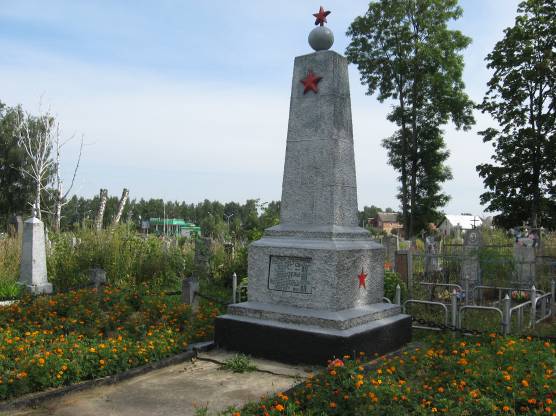 10.Дополнительная информация _захоронены военнослужащие и мирные жители_______________________________________________________________________Подписи уполномоченных представителей:Председатель Свислочского районного исполнительного комитета                                   В.С.ОнищикМ.П.«_10_» ___мая_____2017 г.Военный комиссар Волковысского,Берестовицкого и Свислочского районовполковник                                                                                  С.В.ИгнатовичМ.П.«_10_» ___мая____2017 г.СПИСОК   ПОГИБШИХКарточка № 2521           Область  Гродненская             Район   Свислочский               Пункт  г. СвислочьВсегоВ том числе по категориямВ том числе по категориямВ том числе по категориямВ том числе по категориямВ том числе по категориямВ том числе по категориямВ том числе по категориямВ том числе по категориямИз нихИз нихПриме-чаниеВсеговоеннослужащихвоеннослужащихучастниковсопротивленияучастниковсопротивлениявоеннопленныхвоеннопленныхжертв войнжертв войнизве-стныхнеиз-вест-ныхПриме-чаниеВсегоизве-стныхнеиз-вест-ныхизве-стныхнеиз-вест-ныхизве-стныхнеиз-вест-ныхизве-стныхнеиз-вест-ныхизве-стныхнеиз-вест-ныхПриме-чание578454-----1245-№ п/пВоинское званиеФамилияИмяОтчество(если таковое имеется)Дата рожденияДата гибели или смертиМесто первичного захороненияМесто службыМесто рождения и призыва1.мл. л-нтДУДКИНАлександрЕфимович191915.07.1944-5 сдГорьковская обл., Выксунский р-н2.лейтенантКОСОВПавелИванович19201941-15 спг. Смоленск, призван в 1937 году3.лейтенантМОРОЗОВИван Семёнович19101944--Красноярский край, Алтайский р-н, с. Лукьяновка	призван 29.08.1941 Минусинским РВК4.ст. л-нтСАВИНСКИЙВладимирВасильевич19241944-82 сдВологодская обл., г. Великий УстюгПризван в августе1942, Велико-Устюгским РВК5.ст. л-нтСУЛИНПрокофийТимофеевич19061941-49 сдОрловская обл., Юрицкий р-н, д. Себякино, призван в 1929 году6.рядовойЛЕВАНДОВСКИЙКонстантинМартинович19211941---7.рядовойПЕСКОВОЙАлександрКазимирович-1944---8.рядовойХРИПУНОВНиколай--1944---9.ВОРОНОВИЧКонстантинАлександрович1902194410.СЕЛЕДЧИКАнтонАнтонович194311.ЯМШЕРУКИванИванович1908194412.ГУЛЮКБрониславПетрович19241944